Nome: ___________________________________________ Data: _______________________O PEQUENO- ALMOÇO E O LANCHE1. Ouve e assinala as respostas verdadeiras.     (V)É muito importante tomar sempre o pequeno-almoço. ____Não é preciso tomar o pequeno-almoço logo pela manhã. ____O pequeno-almoço pode ser: um copo de leite e um pão com manteiga. ____Devo comer cereais ao pequeno-almoço todos os dias. ____Ao pequeno-almoço devo comer doces. ____2.  A que horas tomo  o meu pequeno-almoço? 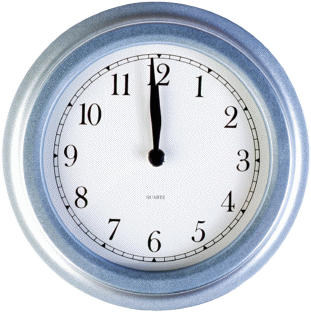 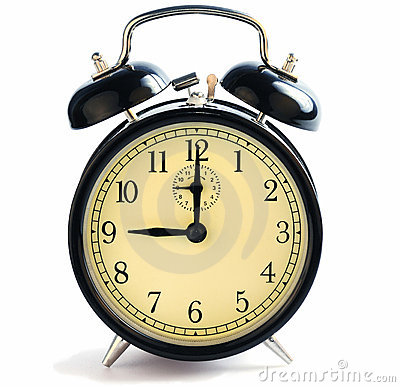 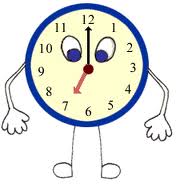 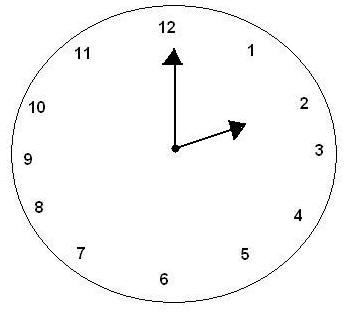 Eu tomo o meu _________________________________ às _________________________Ao pequeno-almoço como: ___________________________________________________________________________________________________________________________3. Hoje vamos aprender a preparar um lanche: Tosta Mista Faz uma cruz nos ingredientes intrusos.1                2                                                3   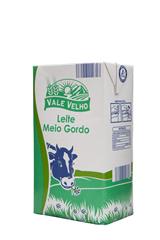 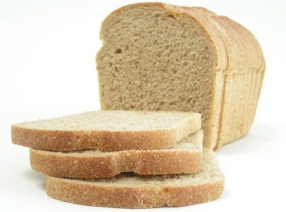 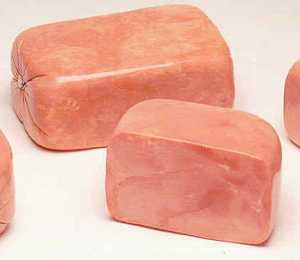 4         5                 6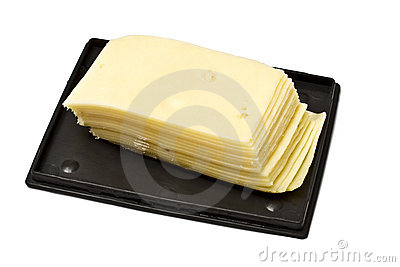 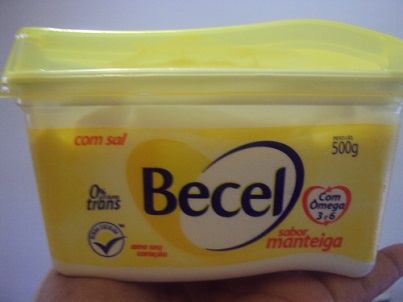 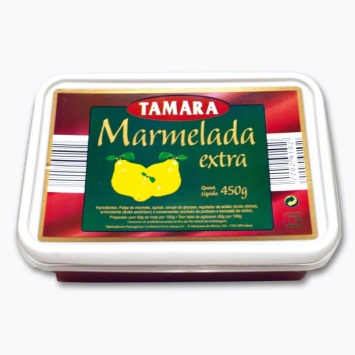 Copia o nome dos ingredientes necessários:1- ____________________________2 - ____________________________3-____________________________4- ____________________________Precisamos de usar a sanduicheira.4. Completa as frases:Eu gosto de ___________________________.Eu __________________ de tosta-mista.Eu ____________________ queijo.4. Ouve e completa as frases com as palavras dadas.Na cozinha é preciso mantermos as mesas de trabalho _______________________. (limpas/sujas)Devemos deixar o material ___________________________. (arrumado/ desarrumado)Devemos ter muito cuidado com as _____________________. (colheres/ facas)5. Completa com V ou F  .Hoje aprendi a…utilizar a torradeira _____utilizar a sanduicheira _____lavar os utensílios. ______lavar as mãos antes de começar. _____aquecer o leite. ______ligar o micro-ondas. ____6. Gostaste de aprender a fazer uma tosta mista? É fácil? (Assinala a tua resposta com uma cruz X )Gostei ____				Não gostei ____É fácil ____				É difícil _____Já sei fazer sozinho _____		Ainda não sei fazer sozinho ____7. Ilustra a atividade.